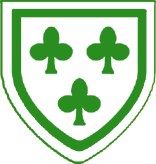 Sutton Valence Primary SchoolTeaching AssistantJob DescriptionName:Key Role:To work under the guidance of teaching staff and SENCo to implement agreed work programmes or enable access to learning with individuals/groups, in or out of the classroom. This could include those requiring details and specialist knowledge in particular areas and will involve assisting the teacher in the whole planning cycle and the management/preparation of resources.To support and maintain positive and enjoyable break times for pupils including organising and participating in physical games and activities.  Offer and carryout positive play sessions for SEND children.To contribute to the whole school ethos, environment and organisation both practically and as a positive role model for pupils and colleagues.Specific Duties and Responsibilities – this post is linked to a SEND child provisionSupport for PupilsTo support pupils’ development and promote independence in a safe, secure, challenging environment employing strategies to recognise and reward achievement of self-reliance.To support the learning of individuals and groups of pupils as identified in the weekly curriculum planning and to act as a role model, setting high expectations.To focus on individual pupils to ensure their needs are being met within the groupTo work with other staff to develop and implement the Personal Progress Plans for pupilsTo encourage pupils to interact and work co-operatively with othersTo observe, record and support the development and progress of pupils to identify individual needs and difficulties and to feed back to pupils in relation to their progress and achievementTo promote the inclusion and acceptance of all pupils within the classroomTo participate in pupils’ play and extend and stimulate language through conversationAssist pupils with eating, dressing and hygiene, as required, whilst encouraging independence.Assist pupils with access to learning via use of ICT – communicate in print etc.Support for TeachersTo plan with teachers the daily/weekly programme of lessons, activities and events in order to support pupils and adjust lessons/work plans as appropriateTo liaise with other professionals to ensure an appropriate learning environmentTo set out, prepare, use and tidy equipmentTo promote home school partnershipsTo monitor and evaluate pupil’s responses to learning activities through observation and planned recording of achievement against pre-determined learning objectives. Record basic dataTo provide objective and accurate feedback and reports as required to the teacher on pupil achievement progress and other matters ensuring the availability of appropriate evidenceTo be responsible for keeping and updating records as agreed with the teacher, contributing to reviews of systems/records as requiredIn class to undertake marking of pupils work as agreed with the teacher and accurately record achievement/progress using the schools Feedback and Marking policyTo administer and assess routine tests and assist in the invigilation of exams/tests as agreed with the teacherTo provide general clerical support e.g. administer classwork, produce worksheets for agreed activities, photocopying, filing, receiving and passing money to the school office etcTo work with an established discipline policy to anticipate and manage behaviour constructively, promoting self-control and independence. Support for the CurriculumTo prepare, plan and manage specific activities/teaching programmes, adjusting activities  according to pupils’ responses/needsTo set out and prepare equipment indoors and outdoors, including Forest provisionTo implement local and national learning strategies, e.g. literacy, numeracy, early years and make effective use of opportunities provided by other learning activities to support the development of relevant skillsTo support the use of ICT in learning activities and develop pupils’ competence and independence in its useTo help pupils access learning activities through specialist supportTo determine the need for, prepare and maintain general and specialist equipment and resources.Support for the SchoolTo promote the policies and ethos of the school, e.g. personal  and social and to promote positive values, attitudes and good pupils behaviour, dealing promptly with conflict and incidents in line with established policy and encouraging pupils to take responsibility for their own behaviourTo complete First Aid trainingTo display pupils work to reflect their achievementTo supervise pupils on outings and visits as requiredTo supervise pupils at lunchtimesTo attend staff  meetings as requiredTo be aware of and comply with policies and procedures relating to child protection, health, safety and security and to refer all concerns to the Headteacher, receiving training where necessary from the schoolTo complete school pro-forms to report concerns and behaviour incidencesTo treat all information relating to pupils as strictly confidential, and to be aware of and comply with school policy and practice, receiving training where necessary from the schoolTo be a proactive member of the school and class teamTo participate positively and professionally in effective relationships with team membersTo establish constructive relationships and communicate with other agencies/professionals in liaison with the teacher, to support achievement and progress of pupilsTo attend relevant courses and learning activities in order to update knowledge as requiredTo invigilate examsTo take opportunities to develop own areas of interest and expertise and to use these to advise and support others or to organise specific projects GENERALThe Teaching Assistant may be called upon to perform other duties that the Headteacher considers reasonable, that are commensurate with the grading and designation of the postSigned……………………………………………………..		Date……………………………………………